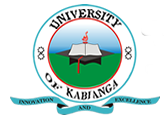 UNIVERSITY OF KABIANGAUNIVERSITY EXAMINATIONS2015/2016 ACADEMIC YEARFOURTH YEAR SECOND SEMESTER EXAMINATIONFOR THE DEGREE OF BACHELOR OF SCENCE IN BIOCHEMISTRYCOURSE CODE: BIO 417COURSE TITLE: CURRENT TOPICS IN BIOCHEMISTRYDATE: 7TH APRIL, 2016TIME: 9.00 A.M-12.00 NOONINSTRUCTIONS TO CANDIDATES:Answer ALL Questions in section A and any other TWO from section B.SECTION A; (40 MARKS)Question OneHow are nucleic acids separated? (3 marks)How can we visualize DNA? (2 marks)Why are sticky ends important in cloning? (3 marks0Question TwoWhat is cloning? (5 marks)What is the purpose of genetic engineering? (3 marks)Question Threei. Define gene therapy. (1 mark)ii. Name the two major gene therapy strategies. (2 marks)Explain the two approaches to achieve gene therapy and why is that somatic cell gene therapy is preferred? (5 marks)Question FourExplain the advantages and disadvantages of biotechnology to agricultural products. (8 marks)Question FiveDescribe the role of biotechnology in the chemical synthesis of vaccines. (8 marks)SECTION B; (30 MARKSQuestion SixDiscuss how Restriction Endonucleases works. (15 marks)Question SevenExplain polymerase Chain Reaction. (15 marks)Question EightExplain how DNA fingerprinting are used in forensic sciences. (15 marks) 